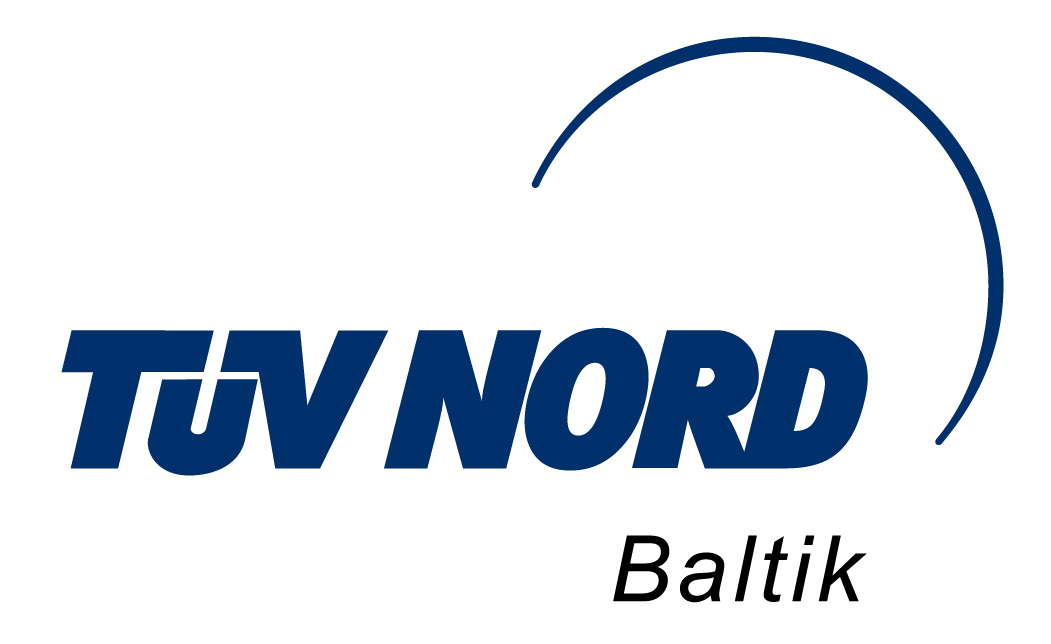 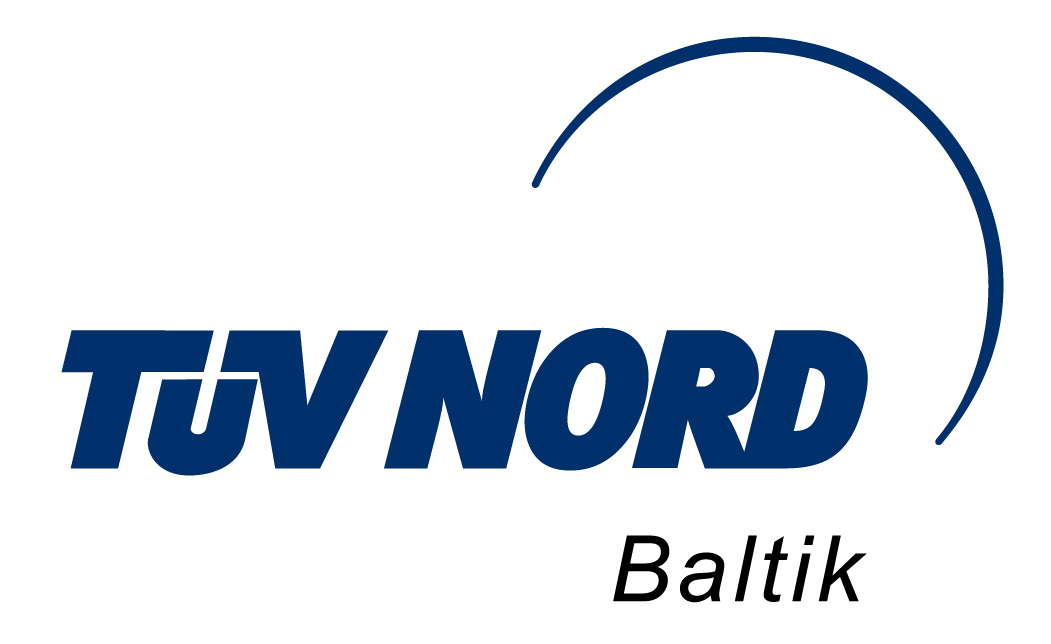 PIETEIKUMS ONLINE - SEMINĀRAMLūdzu, ieklikšķiniet Jūsu interesējošo semināru uz kuru piesakāties. Iesniedzot šo pieteikumu, apliecinu, ka esmu informēts (-a) par manu personas datu apstrādi un piekrītu manu personu datu apstrādei saskaņā ar Tehnisko ekspertu SIA ‘’TUV Nord Baltik’’ Privātuma politiku https://www.tuv-nord.com/lv/lv/tuv-nord-baltik/par-mums/ un datu aizsardzību mājas lapā  https://www.tuv-nord.com/lv/lv/datu-aizsardziba-1/. Piekrītu, ka mani personas dati tiek izmantoti reģistrācijai online - semināram un sertifikāta sagatavošanai..Aizpildītu pieteikuma formu, lūdzam, sūtīt uz e-pasta adresi apmacibas@tuv-nord.lv. Pēc pieteikuma saņemšanas uz norādīto e-pasta adresi tiks nosūtīts rēķins. Ja Jums ir radušies kādi jautājumi, lūdzam, rakstiet: apmacibas@tuv-nord.lv vai zvaniet: 22318572.Uz tikšanos online - seminārā!Ar cieņu,TE SIA TUV NORD Baltik mācību centra komandaONLINE-SEMINĀRA nosaukumsApmācību semināra vadītājsCENA,  EUR bez PVNBetona konstrukcijas saskaņā ar LVS EN 13670. Būvniecības procesi un būvuzraudzība. Eirokodeksu un standartu lietošana darbu izpildei.Rihards Ābols60,00Būvniecības procesi un būvuzraudzība. Eirokodeksu un standartu lietošana darbu izpildei. Rihards Ābols60,00Tērauda konstrukcijas saskaņā ar LVS EN 1090. Būvniecības procesi un būvuzraudzībaRihards Ābols60,00Iespējamie darba vides riski un atbilstošie preventīvie pasākumi būvniecībā.Vladislavs Kazakevičs60,00Darba aizsardzības prasības, veicot būvdarbus.Vladislavs Kazakevičs60,00Darba aizsardzības prasības ceļu būvē un zemes darbos.Vladislavs Kazakevičs60,00Vārds UzvārdsPersonas kodsTelefons E-pasta adrese Maksātāja rekvizītiDatumsVārds, Uzvārds